Депутатам Мажилиса Парламента Республики КазахстанЕ.С. Бейсенбаеву М.А. Абенову                                                                                                          Е.Т. Абдиеву                                                                                                       Ж.С. Ашимжанову                                                                                              Н.А. СарсенгалиевуС.М. ПономаревуИ.В. СмирновойД.Т. МукаевуН. ТауНа депутатский запрос от 10.05.2023г. №ДС-148Уважаемые Депутаты Мажилиса Парламента!Агентство Республики Казахстан по регулированию и развитию финансового рынка (далее – Агентство), рассмотрев депутатский запрос 
№ДС-148 от 10.05.2023г. касательно фактов интернет мошенничества, сообщает следующее.С развитием цифровизации и дистанционных сервисов на рынке потребительского кредитования активизировались мошенники, которые обманным путем оформляют фиктивные займы на граждан. В целях противодействия интернет-мошенничеству, с 2021 года Агентством проводится систематическая работа по усилению процедур идентификации заемщиков и обеспечения информационной безопасности кредиторов при выдаче онлайн микрокредитов.C марта 2021 года Агентство обязало все микрофинансовые организации (далее – МФО), при выдаче микрокредитов, обеспечить фактическую проверку и подтверждение подлинности клиента, сверку его данных с данными, указанным в заявке, соответствие фактических биометрических данных клиента данным, указанным в документах, удостоверяющих личность, а также фиксировать волеизъявление клиента на получение микрокредита.Так, для недопущения мошенничества и защиты потребителей микрофинансовых услуг постановлением Правления Агентства от 30 апреля 2021года №63 введен новый порядок идентификации заемщиков при выдаче онлайн микрокредитов. Теперь, для удаленного получения микрокредита проводится идентификация заемщика одним из трех способов:1)	посредством электронно-цифровой подписи; 2)	соответствия биометрическим параметрам заемщика с использованием сервиса ЦОИД КЦМР НБ; 3)	посредством двухфакторной проверки персональных данных и изображения заемщика в режиме реального времени.На сегодня к системе ЦОИД КЦМР подключены все МФО, осуществляющих выдачу микрокредитов электронным способом.Дополнительно для снижения рисков, связанных с оформлением микрокредита на другое лицо, Агентством постановлением Правления Агентства от 13 декабря 2021 года №108 введены дополнительные способы аутентификации заявителя путем сверки с данными операторов мобильной связи.В целях защиты прав граждан от фиктивных кредитов, Агентством введены требования для МФО по приостановлению начисления вознаграждения по мошенническому микрокредиту и прекращению претензионно – исковой работы. Нормативно установлено требование к МФО по списанию задолженности заемщиков по оформленным на них фиктивным микрокредитам на основании решения суда.С 2022 года в Агентство поступило 158 обращений по вопросам оформления третьими лицами фиктивных микрокредитов, включая 132 обращения физических лиц и 26 представлений органов внутренних дел. Агентством по всем обращениям были назначены документальные проверки, по итогам которых по 9 МФО были применены ограниченные меры воздействия в виде письменных предписаний. МФО по 46 микрокредитам списана незаконная задолженность на сумму 4,5 млн тенге, а также проведена корректировка кредитной истории. По 
23 микрокредитам приостановлено начисление вознаграждения и проведение претензионно-исковой работы до завершения расследования и получения судебного решения, подтверждающего факт неполучения клиентом микрокредита.В целях повышения защиты граждан от мошенников, Агентством разработана Дорожная карта по реализации механизмов противодействия кредитному мошенничеству (утверждена Заместителем Премьер-Министра Жамаубаевым Е.К. 28 апреля 2023 года №12-01/1150-3//23-63-8.18-5). В рамках Дорожной карты предусмотрено:создание Антифрод-центра для информационного обмена с финансовыми организациями данными по мошенническим операциям и лицам, вовлеченным в такие операции; разработка порядка заморозки доступа к деньгам по заявлению клиента при выявлении признаков мошенничества; установление требований к кредитным бюро по наличию онлайн системы выявления кредитного мошенничества, мнимого шоппинга или иной незаконной деятельности; установление требований по предоставлению в кредитные бюро в режиме реального времени информации о выданных онлайн займах физическим лицам; введение требований к банкам и МФО по уведомлению клиента о поступлении заявки на получение онлайн кредита, а также возможности зачисления денег на счет клиента только после получения его подтверждения на оформление онлайн кредита;повышение требования к безопасности мобильных приложений финансовых организаций при предоставлении микрокредитов в режиме онлайн. В то же время Агентством введена обязательная биометрия при первом входе, изменении пароля и получении займа, осуществление проверки мобильного устройства на признаки нарушения прав доступа или наличия процесса удаленного управления и блокировки функционала при выявлении признаков нарушения безопасности работы приложения.1. Касательно внедрения запрета на оформление онлайн-микрокредитов через Egov.В целях реализации предложений депутатов по внедрению механизма запрета гражданами оформления онлайн-микрокредитов через портал электронного правительства, Агентством разработаны поправки в законодательные акты, предусматривающие:1) закрепление права физического лица на установление добровольного отказа от получения банковских займов и микрокредитов. Данный сервис будет реализован на веб-портале «электронного правительства» и в мобильном приложении «eGov Mobile»;2) введение запрета для банков и микрофинансовых организаций на предоставление кредита физическому лицу при наличии в кредитной истории заемщика информации о добровольном отказе от получения кредита;3) освобождение физического лица от исполнения обязательств по кредиту, выданного при наличии соответствующего запрета на оформление кредита.Блок законодательных поправок согласован с участниками финансового рынка и в настоящее время проходит процедуру согласования с заинтересованными государственными органами.2. Касательно проведения мероприятий по мониторингу и противодействию финансовым пирамидам.С 2021 года Агентство совместно с другими государственными и правоохранительными органами (Генеральной прокуратурой (далее – ГП), Министерством внутренних дел (далее – МВД), Агентства по финансовому мониторингу (далее – АФМ), Национальным Банком, Министерства цифрового развития, инноваций и аэрокосмической промышленности,  Министерства информации и общественного развития, Комитета национальной безопасности, Министерства образования, Министерства иностранных дел, Министерства юстиции, а также местными исполнителями органами (далее - МИО), осуществляются мероприятия по противодействию деятельности финансовых пирамид и мошенничества.Так, в 2021 году во исполнение пункта 85 Общенационального плана мероприятий по реализации послания Главы государства народу Казахстана от 1 сентября 2021 года, утвержденного Указом Президента Республики Казахстан №659 от 13 сентября 2021 года, ГП совместно с государственными органами был разработан Комплекс совместных мероприятий по противодействию мошенничествам и финансовым пирамидам на 2022 год. С 2021 года в рамках превентивного предупреждения населения о деятельности недобросовестных организаций и интернет проектов на официальном сайте Агентства опубликован список лиц*, имеющих признаки деятельности по привлечению денег от граждан и организаций, с обещанием выплаты гарантированного дохода (имущественной выгоды), в том числе на действия которых в АРРФР поступали жалобы граждан.  Список сформирован на основе рассмотрения обращений и жалоб физических и юридических лиц и взаимодействия с государственными органами.  В настоящее время в указанный список внесен 235 субъект. Также, в целях оперативного расследования и пресечения деятельности субъектов с признаками финансовых пирамид Агентством совместно с правоохранительными органами утвержден перечень признаков финансовых пирамид, содержащий 39 признаков.На основе утвержденных признаков Агентством по итогам периодического мониторинга социальных сетей и интернета с 2022 года были выявлены и переданы материалы в МВД по 175 сомнительным организациям и лицам.3) В рамках предупреждения населения об организациях имеющих признаки финансовых пирамид, на площадке АФМ был разработан и запущен Telegram бот для предоставления возможности проверки гражданами организации на признаки финансовых пирамид посредством ввода БИН организации. Данная процедура осуществляется путем сверки организации в реестрах АФМ и МВД по проводимым уголовным делам и Реестрах Агентства организаций, имеющих лицензию на осуществление деятельности на финансовом рынке и в вышеуказанном Списке.  3.  Касательно проведения комплексного мониторинга социальных сетей и блокировки интернет ресурсов.Для проведения комплексного мониторинга социальных сетей и блокировки групп, использующие онлайн-рекламу в мошеннических целях МВД и АФМ действует комплекс «Кибернадзор». За 2022 год были заблокированы более 13 тыс. веб-страниц и аккаунтов с рекламной деятельностью финансовых мошенников, пресечена работа 165 сайтов, имеющих признаки интернет мошенничества. Заблокировано 5,5 млн звонков с «подменных» номеров.Дополнительно, согласно информации АФМ, внедрена аналитическая система, позволяющая установить подписчиков аккаунтов с признаками финпирамид, которая дает возможность целенаправленно проводить информационно-разъяснительную работу с целевой аудиторией. В результате за 1 квартал 2023 года направлены предупреждающие оповещения 23 тысячам граждан, из которых 90% (21 тысяча) отписались от подозрительных аккаунтов.Дополнительно отмечаем, что МИОР посредством Системы автоматизированного мониторинга национального информационного пространства» (далее - Система), которая осуществляет мониторинг СМИ, социальных сетей и мессенджеров, телевидения, газет и радио для выявления и фиксации материалов, содержащих признаки нарушения законодательства.Для этого государственными органами был составлен список из более 800 ключевых фраз, словосочетаний (ссылки, содержание материала и т.д.), используемых в рекламе финансовых пирамид и направлен в МИОР для последующей реализации алгоритмов искусственного интеллекта по выявлению финансовых пирамид.За 2022 год МИОР посредством мониторинга продукции средств массовой информации, выявлено 2 846 нарушений с признаками деятельности финансовой (инвестиционной) пирамиды.По всем нарушениям уполномоченным органом было вынесено 13 предписаний, по которым ограничено к распространению на территории Республики Казахстан 238 интернет-ресурсов и ссылок, а также направлено 153 письма уведомительного характера в адрес администраций интернет-ресурсов и социальных сетей для принятия мер по удалению 2 608 противоправных материалов.В период с 01 января по 29 мая 2023 года МИОР посредством мониторинга продукции средств массовой информации выявлено 3 337 нарушений с признаками деятельности финансовой (инвестиционной) пирамиды.По всем выявленным нарушениям уполномоченным органом вынесено 6 предписаний, по которым ограничено к распространению на территории Республики Казахстан 88 интернет-ресурсов и ссылок, а также направлено 115 писем уведомительного характера в адрес администраций интернет-ресурсов и социальных сетей для принятия мер по удалению 3 249 противоправных материалов.И.о. Председателя 					 	       Н. АбдрахмановИсп.: Мустафа К.А.тел.: 8(727)237-1111 (вн.6927) «ҚАЗАҚСТАН РЕСПУБЛИКАСЫНЫҢҚАРЖЫ НАРЫҒЫН РЕТТЕУ ЖӘНЕ ДАМЫТУ АГЕНТТІГІ»РЕСПУБЛИКАЛЫҚ МЕМЛЕКЕТТІК МЕКЕМЕСІ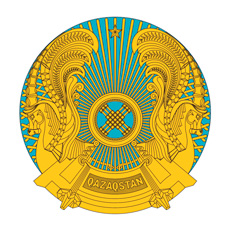 РЕСПУБЛИКАНСКОЕ ГОСУДАРСТВЕННОЕ УЧРЕЖДЕНИЕ«АГЕНТСТВО РЕСПУБЛИКИКАЗАХСТАН ПО РЕГУЛИРОВАНИЮИ РАЗВИТИЮ ФИНАНСОВОГО РЫНКА»А15С9Т5, Алматы қ., Көктем-3, 21-үйтел.: +7 727 2619200, факс: +7 727 2440282E-mail: info@finreg.kzА15С9Т5, г. Алматы, Коктем-3, дом 21тел.: +7 727 2619200, факс: +7 727 2440282 E-mail: info@finreg.kz29.05.2023г.№07-3-03/469_______________________29.05.2023г.№07-3-03/469_______________________